hn		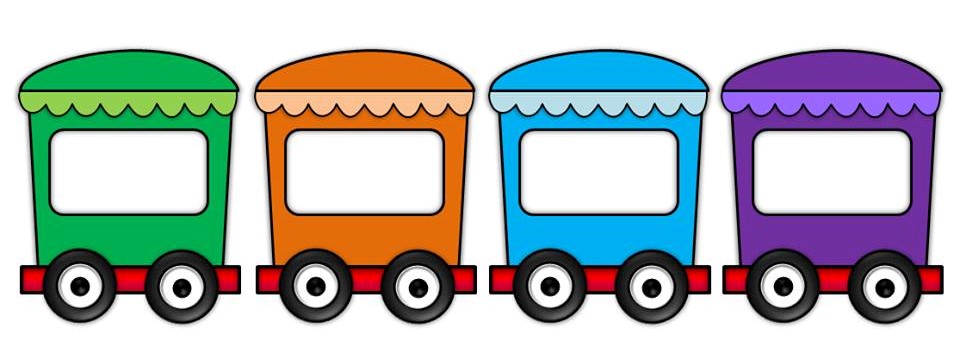 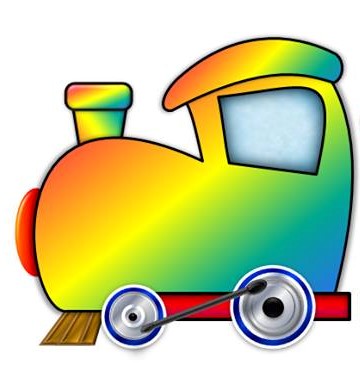 